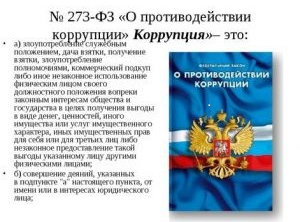 В соответствии с действующим уголовным законом (ст. 290 УК РФ) подполучением взятки понимается получение должностным лицом или через посредникавзятки в виде денег, ценных бумаг, иного имущества или выгод имущественногохарактера за действия (бездействия) в пользу взяткодателя или представляемых им лиц, задействия входящие в служебные полномочия.В соответствии с действующим уголовным законом (ст. 290 УК РФ) подполучением взятки понимается получение должностным лицом или через посредникавзятки в виде денег, ценных бумаг, иного имущества или выгод имущественногохарактера за действия (бездействия) в пользу взяткодателя или представляемых им лиц, задействия входящие в служебные полномочия.Получение взятки лично предусматривает не только получение ее должностнымлицом непосредственно, но и получение ее иными, близкими виновному лицами ссогласия. Получение взятки через посредника означает, что должностное лицоиспользовало ее при получении посреднических услуг, с тем, чтобы надежнее скрытьсовершение преступления.Статьей 290 УК РФ Дача взятки ч 1. предусматривается:Дача взятки должностному лицу, иностранному должностному лицу либодолжностному лицу публичной международной организации лично или через посредника-наказывается штрафом в размере от пятнадцатикратной до тридцатикратной суммывзятки, либо принудительными работами на срок до трех лет, либо лишением свободы насрок до двух лет со штрафом в размере десятикратной суммы взятки.ч 2. предусматривается:Дача взятки должностному лицу, иностранному должностному лицу либодолжностному лицу публичной международной организации лично или через посредникав значительном размере -наказывается штрафом в размере от двадцатикратной досорокакратной суммы взятки либо лишением свободы на срок до трех лет со штрафом вразмере пятнадцатикратной суммы взятки.Преступление считается оконченным с момента получения взятки или хотя бычасти передаваемых ценностей. Если передача ценностей не состоялась пообстоятельствам, не зависящим о воли лиц, пытавшихся получить предмет взятки, тодеяние следует квалифицировать как покушение на получение взятки.Под дачей взятки понимается- дача ее должностному лицу лично или черезпосредника (ч.1 ст.291 УК РФ)Статья 291.1. Посредничество во взяточничестве1. Посредничество во взяточничестве, то есть непосредственная передача взятки попоручению взяткодателя или взяткополучателя либо иное способствование взяткодателюи (или) взяткополучателю в достижении либо реализации соглашения между ними ополучении и даче взятки в значительном размере, -наказывается штрафом в размере отдвадцатикратной до сорокакратной суммы взятки с лишением права заниматьопределенные должности или заниматься определенной деятельностью на срок до трехлет либо лишением свободы на срок до пяти лет со штрафом в размередвадцатикратной суммы взятки.2. Посредничество во взяточничестве за совершение заведомо незаконныхдействий (бездействие) либо лицом с использованием своего служебного положения –наказывается штрафом в размере от тридцатикратной до шестидесятикратнойсуммы взятки с лишением права занимать определенные должности или заниматьсяопределенной деятельностью на срок до трех лет либо лишением свободы на срок оттрех до семи лет со штрафом в размере тридцатикратной суммы взятки.Статья 291. Дача взятки1. Дача взятки должностному лицу, иностранному должностному лицу либодолжностному лицу публичной международной организации лично или через посредника– наказывается штрафом в размере от пятнадцатикратной до тридцатикратной суммывзятки, либо принудительными работами на срок до трех лет, либо лишением свободы насрок до двух лет со штрафом в размере десятикратной суммы взятки.2. Дача взятки должностному лицу, иностранному должностному лицу либодолжностному лицу публичной международной организации лично или через посредникав значительном размере –наказывается штрафом в размере от двадцатикратной до сорокакратной суммы взяткилибо лишением свободы на срок до трех лет со штрафом в размере пятнадцатикратнойсуммы взятки.3. Дача взятки должностному лицу, иностранному должностному лицу либодолжностному лицу публичной международной организации лично или через посредниказа совершение заведомо незаконных действий (бездействие) — наказывается штрафом вразмере от тридцатикратной до шестидесятикратной суммы взятки либо лишениемсвободы на срок до восьми лет со штрафом в размере тридцатикратной суммы взятки.4. Деяния, предусмотренные частями первой — третьей настоящей статьи, если онисовершены:а) группой лиц по предварительному сговору или организованной группой;б) в крупном размере, –наказываются штрафом в размере от шестидесятикратной до восьмидесятикратной суммывзятки с лишением права занимать определенные должности или заниматьсяопределенной деятельностью на срок до трех лет либо лишением свободы на срок от пятидо десяти лет со штрафом в размере шестидесятикратной суммы взятки.5. Деяния, предусмотренные частями первой — четвертой настоящей статьи,совершенные в особо крупном размере, — наказываются штрафом в размере отсемидесятикратной до девяностократной суммы взятки либо лишением свободы на срокот семи до двенадцати лет со штрафом в размере семидесятикратной суммы взятки.Примечание. Лицо, давшее взятку, освобождается от уголовной ответственности,если оно активно способствовало раскрытию и (или) расследованию преступления и либоимело место вымогательство взятки со стороны должностного лица, либо лицо послесовершения преступления добровольно сообщило о даче взятки органу, имеющему правовозбудить уголовное дело.Статья 291.1. Посредничество во взяточничестве1. Посредничество во взяточничестве, то есть непосредственная передача взятки попоручению взяткодателя или взяткополучателя либо иное способствование взяткодателюи (или) взяткополучателю в достижении либо реализации соглашения между ними ополучении и даче взятки в значительном размере, — наказывается штрафом в размере отдвадцатикратной до сорокакратной суммы взятки с лишением права заниматьопределенные должности или заниматься определенной